Samenvatting thema 3 biologie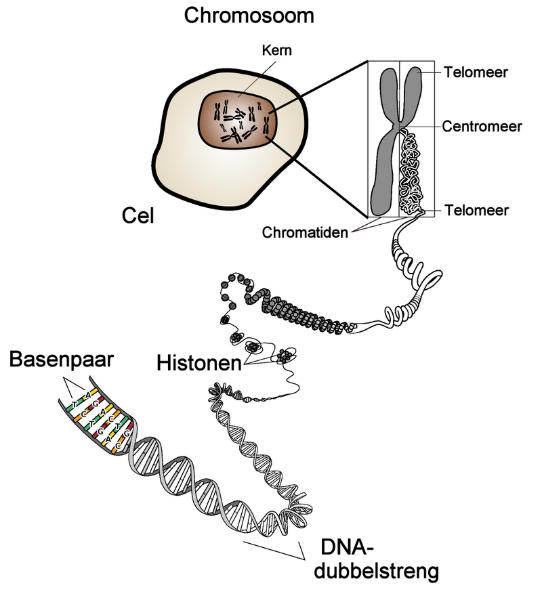 Basisstof 1Fenotype = zichtbare eigenschappen (uiterlijk)Genotype = informatie voor die eigenschappen (DNA)Chromosomen- informatie voor erfelijke eigenschappen liggen hierop- liggen in celkern- lange draden die bestaan uit DNA- DNA draden zijn opgerold om eiwittenKaryogram = chomosomen portret- 22 paren, autosomen- 1 paar, geslachtshormonen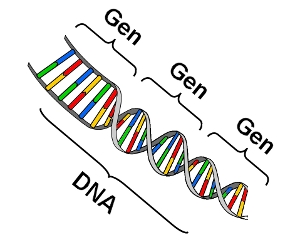     - XY, XXGenen = bevat informatie voor 1 of meer erfelijke eigenschappen of een deel van een erfelijke eigenschap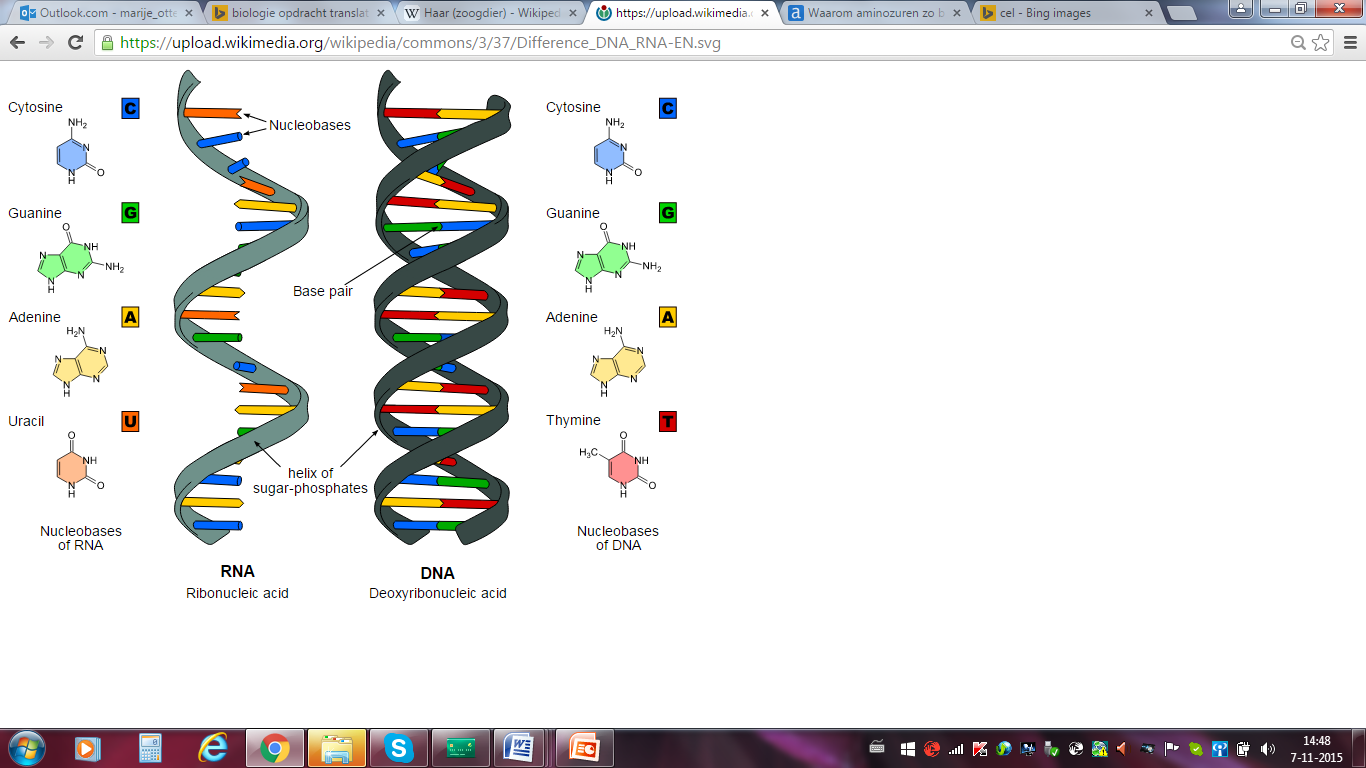 - DNA bevat genen- bv. haarkleur word bepaald door meerdere genenDNA = streng gemaakt uit genen die eigenschappen bepalen- is dubbelstrengs- opgebouwd uit 4 stikstofbasen- CGAT    - nucleotiden    - paring T-A, G-C- door deze letters ontstaat er een unieke code, kan herhalen- DNA sequentie = specifieke volgorde van stikstofbasenPer gen ontstaat er een eiwit met de code van de gen, deze eiwitten bouwen onze cellen op & zorgen dat alles in het lichaam geregeld worden.Genexpressie = het aanzetten van genen (=hierbij worden het eiwit gevormd). En komt de eigenschap tot uiting. - niet elke gen is actief- niet elke gen word altijd afgelezenBasisstof 2Allelen = verschijningsvorm/variant van een gen- bv. Gen = oogkleur & allel = blauw/bruin- locus = plaats van een gen in een chromosoomgenotype- homozygoot = 2 dezelfde allelen- heterozygoot = 2 verschillende allelen- dominant allel = het allel dat altijd tot uiting komt (A)- intermediair = beide allelen komen deels tot uiting (ArAw)- onvolledig dominant = een allel dat maar deels tot uiting komt bij een heterozygoot individu (Ab)Basisstof 3Recombinatie: 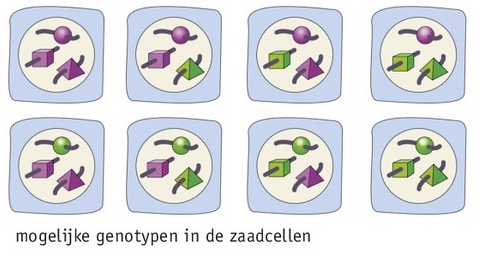 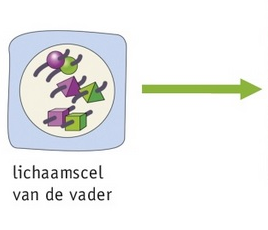 Door de splitsing van de chromosoomparen in meiose 1 steeds anders verloopt, ontstaan er geslachtscellen met verschillende chromosomen (verschillende erfelijke eigenschappen)- Recombinatie = ontstaan van genetische variatie door geslachtelijke voorplantingMonohybride kruisingen = overerving van slechts 1 eigenschap- 1 genenpaar betrokkenStambomen:- Generaties    - P = ouders    - F1 = nakomelingen van P    - F2 = nakomelingen van F1 (inteelt)- uitkomst van tabel/stamboom    - in procenten    - in verhoudingen    - bv. 50% = 1:1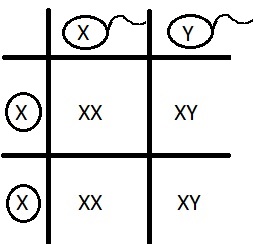 Basisstof 4Vorming van geslacht- vrouw heeft XX na meiose- man heeft XY dus:X-chromosomale overerving- x chromosoom bevat genen/allelen- y chromosoom is vrijwel leeg- bij XY komen de eigenschappen en genen van de X- een vrouw met bv XBXb is een drager van het recessieve allel bSamenvatting autosomaal vs x-chomosomaal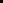 Basisstof 5Multipele allelen: een eigenschap waarvoor er 3 of meer allelen voor bestaanbv bloedgroep- IAi / IAIA = A- IBi / IBIB = B- IAIB = AB- ii = OLetale factor = allel dat geen levensvatbaar individu oplevert in homozygote toestand- dode nakomelingen niet meetellen in % of verhoudingCodominantie = wanneer beide allelen volledig tot uiting komen in fenotypeBasisstof 6Nature vs nurture- nature is genotype & waarmee iemand is geboren- nurture is fenotype & is hoe het milieu iemand heeft beïnvloedEpigenetica = omgevingsfactoren laten het DNA anders werkenBij tweelingen kunnen sommige allelen nog steeds aan of uit staan, genexpressie kan nog steeds anders zijn 